PENGEMBANGAN BAHAN AJAR MEDIA AUDIOVISUAL DALAM MENULIS TEKSMPROSEDUR PADA SISWA KELAS VII SMP NEGERI 3 KUALUH SELATAN TAHUN PEMBELAJARAN 2020-2021TESISOLEH:RAHAYUNPM. 197015003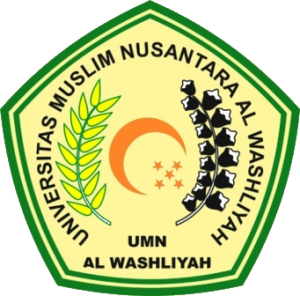 PROGRAM STUDI PASCASARJANA UNIVERSITAS MUSLIM NUSANTARA AL-WASHLIYAHMEDAN2021